Ross Juniors F.C. 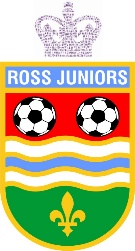 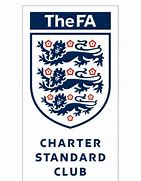 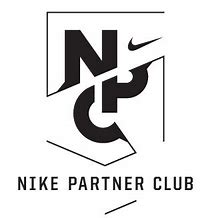 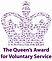 6 a Side Tournament Sat 6th & Sun 7th June 2020Please complete the application form below and return with your entry fee of £25 per team . Club name	……………………………………………………………………………………..Number of teams entering   ……………..Age group(s) ..……………………………………………………...................................................Please Tick    Boys   *		Girls 	Contact name (Coach/Manager)	………………………………………………………………….Phone……………………………………….Email Address……………………………………….	Club Secretary……………………………..Email Address……………………………………….Team colours:Shirts	………………Shorts…………………..Socks……………	Confirmation of your entry will be emailed to both yourself and the club secretary within 7 days of receipt of payment. Team managers will need to complete a photographic consent forms for their team players and return to the before the start of the Tournament Cheques should be made payable to: Ross Juniors FC – Alternatively, please contact for details to pay via BACSPlease Return form or email toPaul FlitneyMerrideneCamp RoadRoss on WyeHR9 5NJ07876 223895paulflitney@gmail.comAll personal data will be used for the purpose of the administration of the Tournament and will be destroyed after the tournament is completed.  A copy of Ross Juniors Data Protection Policy can be found at www.rossjuniorsfc.comRoss Juniors F.C. 6 a Side Tournament Sat 6th & Sun 7th June 2020Photo/Video ConsentTeam………………………………. Age Group…………….By signing this form, you are confirming that you have gained the consent of parents and guardians of your team members, to allow the taking and use of Photographs/Video of your players at the Ross Juniors FC 6 a side TournamentYou also confirm that you will make the Ross Juniors Tournament organisers aware of any child should not be included in any photography or video. I     ...................................................................   (Coach/Manager) consent to images, photographs or videos being used in the public domain for e.g. club website/social media or newspaper(Signature of Coach/Manager)..............................................................................             Date....................................... Ross Juniors F.C. 6 a Side Tournament Sat 6th & Sun 7th June 2020Camping   (purely optional, only complete and return if camping)Last year we had over 12 teams camp over and make the tournament a tour/weekend away to celebrate the end of the season. With the town centre a short walk away and the ground based next to the River Wye, it’s a beautiful and scenic location.The camping facilities are basic but are centrally located with 24-hour access to the clubhouse for toilets and showers. There are also portaloos on the camping field too. There is a separate area for bbq’s and the clubhouse is open for food from 7am to 11pm with a fully licensed bar.To camp we ask for a donation of £10 per tent and that can be for one night or both Friday and Saturday if you wish. The camping area is right next to the football fields so you can relax with a drink in the evening and watch the kids happily play.We expect high demand for camping and we do have limited space for this. So please complete form and return it with estimates of how many tents you are bringing. Campervans are welcome and will be on hard ground in car park next to camping field. Initially reserve your space and then you have until 30th November to send money in, once money is paid your space is confirmed. It’s just a £10 donation a tent for a great cheap night away in beautiful Ross on Wye with friendly hosts, great scenery, bar 50 metres away, play areas for kids and football!If you’ve got people in your group who don’t want to camp, we are happy to recommend the Royal Hotel in Ross on Wye, 500 metres from ground.Club name 	……………………………………………………………………………………..Team name	……………………………………………………………………………………..Age group ..……………………………………………………...................................................Please Tick    Tents   *		Campervans	Night/s	         Friday		Saturday			BothContact name (Coach/Manager)	………………………………………………………………….